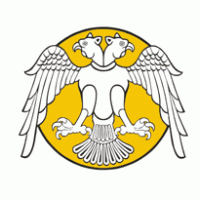 T. C.SELÇUK ÜNİVERSİTESİİKTİSADİ ve İDARİ BİLİMLER FAKÜLTESİ DEKANLIĞINA(---------------------------------- BÖLÜM BAŞKANLIĞINA)--/--/---- ile --/--/----  tarihleri arasındaki yıllık iznimi ---------------’da geçirmek istiyorum.Gereğini bilgilerinize saygılarımla arz ederim. (TARİH)Adı-Soyadıİmza